
      WORLD ALBANIAN CONGRESS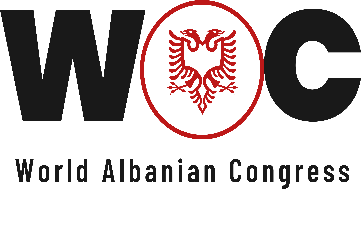 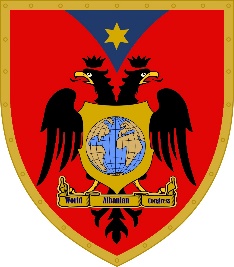        www.worldalbaniancongress.org                         www.walbc.comE-Mail 1: info@walbc.com ose E-Mail 2: info@worldalbaniancongress.orgFORMULAR APLIKIMI DHE PYETËSORI PËR DELEGATËT 
(KBSH – 012WAC/INT) – Pronësi e World Albanian CongressDATA E DORËZIMIT  ‘’KUVENDI I BOTËROR SHQIPTAR’’ ~ 8, 9 DHE 10 MAJ 2020 NË PRISHTINË, KOSOVË ~Rregullorja e përgjithshme e përdorimit të këtij <<Formular Aplikimi>>(Ju lutemi lexoni me vëmendje çdo detaj të çdo dokumenti dhe plotësojeni me kujdes këtë formular)Ky Formular Aplikimi dhe Pyetësori (KBSH – 012 WAC/INT), i cili përmban gjithsej 9 (nëntë) faqe është i përpiluar nën konsultim të plotë me gjuhëtar dhe studiues shqiptar, gjithashtu është krejtësisht i bazuar mbi rekomandimet e Bashkimit Europian (EU/CE-EEAS Standard) për sa i përket informacionit dhe të dhënave.Detyra juaj është të plotësoni saktë këtë formular me të dhënat tuaja të vërteta pasi çdo informacion i pasaktë juaji, ju penalizon përfundimisht të drejtën për të marrë pjesë si delegat/e në Kongres.Shkrimi juaj duhet të kryhet brenda kutive ngjyrë gri/hirtë në anën e djathtë të ekranit tuaj (klikoni tek hapësira me shkronja dhe fushë gri/hirtë), pikërisht aty ku duhet të vendosni të dhënat tuaja. Shkrimi juaj duhet të jetë në:           ngjyrë e zezë, Stili i shkrimit: Arial 11 (Nëse Nuk mundeni ta plotësoni këtë formular personalisht ashtu siç po ju kërkohet, atëherë kërkoni ndihmën e njerëzve pranë jush, të cilët kanë njohuri bazë mbi programet kompjuterike, si: Office/Word etj.)Këto janë disa nga shkronjat dhe karakteret speciale, të cilat mund t’ju duhen në plotësimin e këtij formulari zyrtar aplikimi. Ndaj, j’u rekomandojmë t’i përdorni me komandat e Word: ‘’Copy and Paste’’: ë Ë ç Ç @Pasi e keni plotësuar saktë këtë formular aplikimi, atëherë ju duhet ta dërgoni me patjetër të plotësuar me E-Mail në një nga këto 2 (dy) adresa tona zyrtare të Emaili-it (jo në të dyja, vetëm në një adresë E-Mail) E-Mail 1: info@walbc.com ose E-Mail 2: info@worldalbaniancongress.org brenda afatit kohor 14 (katërmbëdhjetë) ditë nga dita kur e keni marrë me E-Mail nga ne këtë formular.J’u lutemi mos e keqpërdorni nga ana ligjore dhe teknike këtë Formular Aplikimi dhe Pyetësor pasi stafi ynë nuk do të mund t’ju dërgoj një tjetër formular për të plotësuar apo vazhduar aplikimin tuaj.*Gjeneralitetet, informacionet dhe të dhënat tuaja personale ruhen mbi bazën e ligjeve në fuqi të Bashkimit Europian dhe shteteve të këtij kontinenti për të garantuar privatësinë e secilit aplikant si dhe nuk lejohet shumëfishimi, publikimi dhe keqpërdorimi i tyre. Organizata World Albanian Congress mban përgjegjësi të drejtpërdrejtë në rast se ky informacion i juaji publikohet dhe keqpërdoret nga e stafit organizativ dhe ekzekutiv të Kongresit të Parë Botëror Shqiptar më datat 8, 9 dhe 10 maj 2020, në Prishtinë, Kosovë.Ju lutemi, përshkruani përse dëshironi të merrni pjesë si delegat/e i/e nderuar në këtë Kongres mbarëkombëtar dhe historik dhe çfarë përfitimesh personale/profesionale dhe mbarëkombëtare  pretendoni nga ky kongres? (Shkurtimisht)Please describe why you want to participate as a honorable delegate in this National and Historical Congress and what professional/personal and national’s benefits do you pretend to claim from this Congress? (Shortly)(SHKRUANI BRENDA KATRORIT/TABELËS SË MËPOSHTME – JO MË SHUMË SE 1 (NJË) FAQE A4)PYETËSORI I PËRGJITHSHËM I APLIKIMIT TUAJKy është pyetësori i përgjithshëm, që i shërben aplikimit tuaj dhe jo pyetësor i plotë i Kongresit, që do të mbahet në Prishtinë në muajin maj 2020. Gjatë ditëve të Kongresit, do të keni përpara jush dokumenta, informacione dhe pyetësor të tjerë për të plotësuar dhe votuar nën përputhje të plotë me vendimet e tij.A dëshironi të jeni anëtar aktiv i organizatës World Albanian Congress aty ku jetoni dhe punoni edhe pas mbarimit të Kongresit I Botëror Shqiptar, më datat 8, 9 dhe 10 maj 2020, në Prishtinë, Kosovë?PO  JO     A keni dëshirën të mbani një fjalim në lidhje me tematikat (bazuar tek problemet dhe zgjidhet në fushën e profesionit tuaj) si dhe vendimeve të këtij Kongresi?PO  JO  Ka disa mënyra për të marrë pjesë si delegat/e në këtë Kongres (Lexo Dokumentin Rreth Kongresit bashkangjitur këtij E-Mail). Si do të merrni pjesë ju? (Zgjidhni vetëm një prej mundësive të mëposhtme)Delegat fizikisht i pranishëm me të drejtë vote (PA akomodim në hotel )                 Delegat përfaqësues i një shoqate/fondacioni/komuniteti etj..                                  Delegat Student (Mosha 20 vjeç – 23 vjeç)                                                             <<Për ne si besëlidhje vëllazërore shqiptare: Pellazgjia, Iliria, Arbëria, Shqiptaria, heroi ynë kombëtar Gjergj Kastrioti, Deklarata e Pavarësisë së Shqipërisë dhe Kosovës, flamuri i stërlashtë shqiptarë, gjuha e shenjtë dhe e stërlashtë Shqipe, dëshmorët dhe heronjtë e vërtetë të atdheut (Pirro i Epirit, Bato, Kostandini i madh, Ismail Qemali, Isa Boletini deri tek Adem Jashari etj.), elitat intelektuale ndër shekuj, veshjet tradicionale kombëtare (të çdo treve), plisi autentik (qeleshja si dhe simboli përkatës), veglat muzikore autentike shqiptare, si: fyelli, lahuta etj. (pellazge, ilire, arbërore, shqiptare), e shenjta jonë Nënë Terezë, femrat, nënat dhe motrat tona, natyra dhe pasuritë e saj, absolutisht si dhe himni ynë kombëtar janë të paprekshëm në të gjitha kuptimet dhe rastet, si dhe nuk tolerohet dhe as nuk mirëkuptohet në mënyrë të prerë asnjë fyerje, cënim apo keqpërdorim i këtyre simboleve tona kombëtare.>> A pajtoheni dhe bashkoheni edhe ju me këtë qëndrim të organizatës tonë?a) PO   b) JO   
‘’Përsa më sipër unë deklaroj me përgjegjësi dhe vullnet se të gjitha të dhënat në këtë Formular Aplikimi dhe Pyetësori janë të plota dhe të vërteta madje jam në dijeni se çdo falsifikim i informacionit më humb të drejtën për të marrë pjesë në Kongresin mbarëkombëtar maj 2020, në Prishtinë.’’‘’As per above I declare with full responsibility that all entries in this Questionnaire and Apply Form are complete and correct and I am aware that any falsification of the information, shall make me lose the right of the participation on National Congress May 2020 in Pristina.’’ZOTIMI DHE BETIMI IM PËR SHQIPTARI!‘’Betohem përpara atdheut, flamurit, bashkatdhetarëve të mi, historisë sime kombëtare, paraardhësve të mi, familjes, emrit dhe nderit tim, që do t’i shërbej me besnikëri dhe me Besa-Besë interesave, sigurisë, mirëqënies dhe trashëgimisë së mëmëdheut dhe kombit tim brez pas brezi dhe se në rast se e thyej këtë betim, jam nën mëshirën e fatit dhe rreshtohem si tradhëtar i kombit.Gjithashtu, zotohem se do të respektoj dhe do t’i përmbahem denjësisht: rregullave, orareve, pjesëmarrësve, drejtuesve, simboleve, vlerave, etikës së sjelljes, komunikimit dhe veshjes, vendimeve, qëllimeve, planeve dhe programeve të këtij Kuvendi si dhe planeve pas tij, vetëm dhe vetëm në interes të kombit dhe bashkatdhetarëve të mi kudo, që jetojnë dhe punojnë në Shqiptari e anembanë botës. Unë ndihem në detyrim të përjetshëm ndaj Shqiptarisë dhe se jeta ime nuk ka lumturi dhe kuptim të plotë pa një Shqiptari të sigurtë dhe të zhvilluar.’’UNË,Bir i Shqipes (Pellazg > Ilir > Arbër > Shqiptar)Zotohem dhe betohem me BESA-BESË!EMRI:   MBIEMRI:  __________________________________________________________Data e nënshkrimit tuajDate of your submission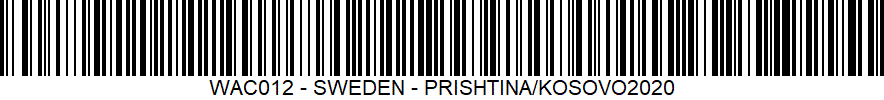 TË DHËNAT PERSONALE TË APLIKANTIT (GJENERALITETET)Personal data of the ApplicantTË DHËNAT PERSONALE TË APLIKANTIT (GJENERALITETET)Personal data of the ApplicantEMRI DHE MBIEMRIName and SurnameEMRI I BABAITFather’s NameVENDLINDJA
Birthplace
DATËLINDJA
Full Date of Birth
SHTETËSITË
Nationalities
GJINIA
Gender
ADRESA E BANIMITAddress
NUMRI I TELEFONIT/CELULAR
Telephone number/Mobile Number
EMAIL JUAJ AKTIV
Email ActiveEDUKIMI (Ju lutemi plotësoni duke filluar nga kualifikimi juaj më i ulët)
Education (Please list education starting with your lowest degree)EDUKIMI (Ju lutemi plotësoni duke filluar nga kualifikimi juaj më i ulët)
Education (Please list education starting with your lowest degree)EDUKIMI (Ju lutemi plotësoni duke filluar nga kualifikimi juaj më i ulët)
Education (Please list education starting with your lowest degree)EMRI I INSTITUCIONIT TË EDUKIMIT
Institute name of the EducationDIPLOMA/GRADAT
Degree ReceivedVITET E NDJEKURA (NGA - DERI)
Years of attendance (from-until)
GJUHËT E HUAJA (Ju lutemi shënoni me ‘’X’’ brenda kutive gri/të hirta për nivelin përkatës të gjuhëve)Foreign Languages  (Please tick ‘’X’’ inside gray box for the appropriate level of the languages)GJUHËT E HUAJA (Ju lutemi shënoni me ‘’X’’ brenda kutive gri/të hirta për nivelin përkatës të gjuhëve)Foreign Languages  (Please tick ‘’X’’ inside gray box for the appropriate level of the languages)GJUHËT E HUAJA (Ju lutemi shënoni me ‘’X’’ brenda kutive gri/të hirta për nivelin përkatës të gjuhëve)Foreign Languages  (Please tick ‘’X’’ inside gray box for the appropriate level of the languages)GJUHËT E HUAJA (Ju lutemi shënoni me ‘’X’’ brenda kutive gri/të hirta për nivelin përkatës të gjuhëve)Foreign Languages  (Please tick ‘’X’’ inside gray box for the appropriate level of the languages)GJUHALanguageFILLESTAR
BeginnerMESATARAverageI PËRPARUARAdvance